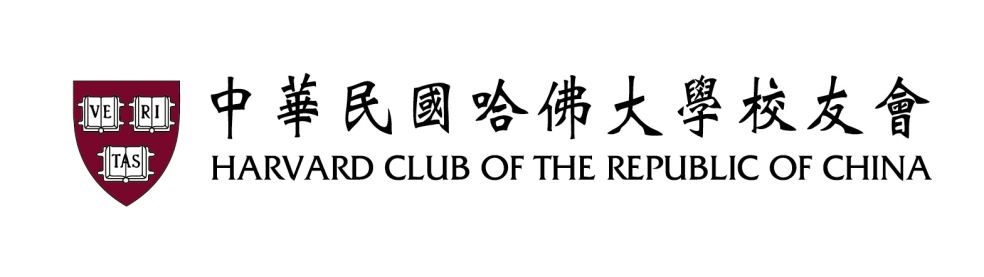 委託書茲委任中華民國哈佛大學校友會會員              代理本人出席中華民國哈佛大學校友會108年10月18 日(星期五) 假台北萬豪酒店舉行之108年度會員大會，並代理本人於會議中行使會員權利。  此致中華民國哈佛大學校友會委託人：                (簽名或蓋章)受託人：                (簽名或蓋章)中   華   民   國   108   年       月       日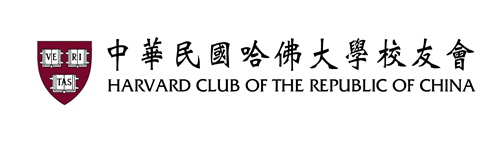 Proxy FormI hereby authorize                         (one of the members of the Harvard Club of the Republic of China) to serve as my proxy at the 2019 HCROC Annual Meeting to be held at Taipei Marriott Hotel on Friday, October 18th, 2019. The proxy named above has the authority to vote and act for me to the same extent that I would if personally present at the Annual Meeting.Principal：                       (Signature or seal)Trustee：                        (Signature or seal)Date: